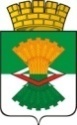 ДУМАМАХНЁВСКОГО МУНИЦИПАЛЬНОГО ОБРАЗОВАНИЯ                                           четвертого  созываРЕШЕНИЕ от  18 ноября    2020 года              п.г.т. Махнёво                                 № 22 О внесении изменений в решение Думы Махнёвского муниципального образования от 15.12.2016 года № 203 «Об утверждении Положения о назначении и выплате пенсии за выслугу лет лицам, замещавшим муниципальные должности и должности муниципальной службы Махнёвского муниципального образования» (с изменениями от 27.04.2017   № 234, от  06.07.2017   № 253, от 29.07.2020 № 504)            В соответствии  от 17 декабря 2001 года N 173-ФЗ "О трудовых пенсиях в Российской Федерации", Федеральным законом от 15 декабря 2001 года N 166-ФЗ "О государственном пенсионном обеспечении в Российской Федерации", Федеральным законом от 2 марта 2007 года N 25-ФЗ "О муниципальной службе в Российской Федерации", Законом Свердловской области от 15 июля 2005 года N 84-ОЗ "Об особенностях государственной гражданской службы Свердловской области",   Законом Свердловской области от 21 января 1997 года N 5-ОЗ "О стаже государственной гражданской службы Свердловской области и стаже муниципальной службы в Свердловской области"», Постановление от 27 апреля 2017 г. n 276-ПП «Об утверждении порядка назначения и выплаты пенсии за выслугу лет лицам, замещавшим должности государственной гражданской службы Свердловской области», Дума Махнёвского муниципального образования РЕШИЛА:      1.   Внести в решение Думы Махнёвского муниципального образования от 15.12.2016 года № 203 «Об утверждении Положения о назначении и выплате пенсии за выслугу лет лицам, замещавшим муниципальные должности и должности муниципальной службы Махнёвского муниципального образования» (с изменениями от 27.04.2017   № 234 от  06.07.2017   № 253, от 29.07.2020 № 504)  следующие изменения:             1.1    подпункт 1 пункта 4 главы 2 – исключить.2. Настоящее Решение вступает в силу с даты его опубликования в газете «Алапаевская искра».3. Настоящее Решение опубликовать в газете «Алапаевская искра» и разместить на сайте Махнёвского муниципального образования в сети «Интернет».4. Контроль исполнения настоящего Решения возложить на постоянную комиссию по  нормативно-правовым вопросам и местному самоуправлению (Топорков А.Д.).  Председатель Думымуниципального образования                                                     С.Г.АлышовГлава муниципального образования                                           А.В.Лызлов